Universitas   TyrnaviensisFacultas   IuridicaKatedra medzinárodného práva a európskeho práva									V Trnave, 04.02.2020Medzinárodné právo verejné I                                        letný semester akademický rok 2019/2020Tematický  plán  prednášok1. Pojem, predmet, osobitosti, systém a vývoj medzinárodného práva (12.02.2020)2. Subjekty medzinárodného práva, pojem a druhy subjektov, charakteristika osobitných subjektov medzinárodného práva (19.02.2020)3. Štát ako subjekt medzinárodného práva (26.02.2020)4. Pramene medzinárodného práva (04.03.2020) 5. Pravidlá, zásady a kodifikácia medzinárodného práva, vzťah medzinárodného práva k vnútroštátnemu právu  (11.03.2020)6. Medzinárodné zmluvné právo I. - Pojem a druhy medzinárodných zmlúv, predpoklady vzniku platnej medzinárodnej zmluvy, uzatváranie medzinárodných zmlúv, výhrady k medzinárodnej zmluve, nadobudnutie platnosti medzinárodnej zmluvy (18.03.2020)7. Medzinárodné zmluvné právo II. - Registrácia a publikácia medzinárodnej zmluvy, výklad medzinárodnej zmluvy, účinky medzinárodnej zmluvy pre tretie štáty, zmeny a úpravy medzinárodnej zmluvy, zánik platnosti medzinárodnej zmluvy, prerušenie platnosti medzinárodnej zmluvy (25.03.2020)8.  Medzinárodnoprávna zodpovednosť pojem a druhy, medzinárodnoprávna zodpovednosť štátov za protiprávne správanie (01.04.2020)9. Zodpovednosť za protiprávne správanie iných subjektov medzinárodného práva ako štát, zodpovednosť za škodlivé dôsledky činností nezakázané medzinárodným právom (15.04.2020)10. Donútenie (sankcie) a sebaobrana v medzinárodnom práve (22.04.2020)11.   Mierové riešenie medzinárodných sporov, pojem a druhy, diplomatické prostriedky riešenia medzinárodných sporov, medzinárodné rozhodcovské konanie (medzinárodná arbitráž) (29.04.2020)12. Medzinárodné súdne konanie, Medzinárodný súdny dvor a ďalšie medzinárodné súdy, riešenie sporov pred orgánmi medzinárodných organizácií (06.05.2020)Zoznam prípadov na seminárne cvičenia                                      1. Prípad Náhrada škôd utrpených v službách Organizácie Spojených národov - Prípad Bernadotte (Medzinárodný súdny dvor, posudok, 11. apríla 1949) – k téme subjekty medzinárodného práva, subjektivita medzinárodnej organizácie (25. - 26.02.)2. Prípad Západná Sahara (Medzinárodný súdny dvor, posudok, 16. októbra 1975) – k téme subjekty medzinárodného práva, právo národa na sebaurčenie (03. - 04.03.)3. Prípad Súlad jednostranného vyhlásenia nezávislosti Kosova s medzinárodným právom (Medzinárodný súdny dvor, posudok 22.júla 2010) - k témam subjekty medzinárodného práva, právo národa na sebaurčenie, štát ako subjekt medzinárodného práva (10.03. - 11.03.)4. Prípad Právo prechodu cez indické územie, Portugalsko proti Indii – (Medzinárodný súdny dvor, rozsudok, 12. apríla 1960) – k téme pramene medzinárodného práva, tvorba medzinárodnej obyčaje  (17.03. - 18.03)5. Azylový prípad - Prípad Haya del Torre, Kolumbia proti Peru (Medzinárodný súdny dvor, 20. 11. 1950) – k téme pramene medzinárodného práva, vzťah medzinárodnej zmluvy a medzinárodnej obyčaje (24.03. - 25.03.)6. Prípad Jadrové testy v Tichomorí, Austrália proti Francúzsku (Medzinárodný súdny dvor, rozsudok, 20.december 1974) – k téme pramene medzinárodného práva, jednostranné právne akty (31.03. - 01.04)7. Prípad sporu o vodné dielo Gabčíkovo – Nagymaros, Maďarsko proti Slovensku (Medzinárodný súdny dvor, 25. 9. 1997) – k téme medzinárodné zmluvné právo,  pôsobnosť Viedenského dohovoru o zmluvnom práve, zánik zmluvy (07.04.- 15.04)8. Prípad Korfského kanálu, Veľká Británia proti Albánsku (Medzinárodný súdny dvor, 9. apríl 1949) – k téme zodpovednosť v medzinárodnom práve (21.04. - 22.04)9. Prípad Vojenské a polovojenské aktivity v a proti Nikarague, Nikaragua proti USA (Medzinárodný súdny dvor, rozsudok, 27.jún 1986) – k témam donútenie v medzinárodnom práve a právo na sebaobranu (28.04.-29.04.)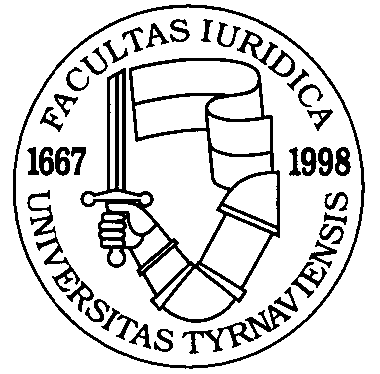 